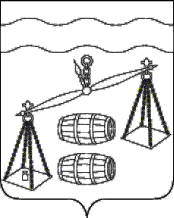 Администрация сельского поселения 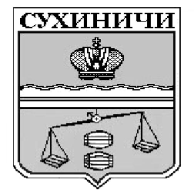 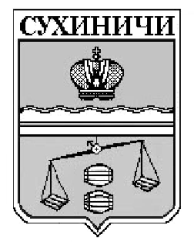 «Деревня Радождево»Калужская областьП О С Т А Н О В Л Е Н И ЕВ соответствии с Бюджетным кодексом Российской Федерации, руководствуясь Уставом сельского поселения "Деревня Радождево",  администрация СП «Деревня Радождево» ПОСТАНОВЛЯЕТ:1. Внести в постановление администрации СП "Деревня Радождево" от 27.12. 2021 г. №48 "Об утверждении перечня главных администраторов доходов бюджета СП «Деревня Радождево», порядка и сроков внесения изменений в перечень главных администраторов доходов бюджета СП «Деревня Радождево» (далее - постановление) следующие изменения:1.1. Приложение № 1 "Перечень главных администраторов доходов бюджета СП "Деревня Радождево" к постановлению  дополнить строками следующего содержания:2. Настоящее постановление вступает в силу после обнародования,  распространяется на правоотношения, возникшие с 1 января 2022 года и подлежит размещению на сайте администрации МР «Сухиничский район» в разделе «Поселения» в сети Интернет.3. Контроль за исполнением настоящее постановления оставляю за собой.Глава администрацииСП "Деревня Радождево"                                                Н. А. Жураковаот 23.12.2022                      № 40О внесении изменений в постановление администрации СП "Деревня Радождево" от 27. 12. 2021 г. №48 "Об утверждении перечня главных администраторов доходов бюджета СП «Деревня Радождево», порядка и сроков внесения изменений в перечень главных администраторов доходов бюджета СП «Деревня Радождево»О внесении изменений в постановление администрации СП "Деревня Радождево" от 27. 12. 2021 г. №48 "Об утверждении перечня главных администраторов доходов бюджета СП «Деревня Радождево», порядка и сроков внесения изменений в перечень главных администраторов доходов бюджета СП «Деревня Радождево»008Отдел финансов администрации МР "Сухиничский район"0082 08 10000 10 0000 150Перечисления из бюджетов сельских поселений (в бюджеты сельских поселений) для осуществления взыскания182Федеральная налоговая служба1821 01 02030 01 1000 110 Налог на доходы физических лиц с доходов, полученных физическими лицами в соответствии со статьей 228 Налогового кодекса Российской Федерации (сумма платежа (перерасчеты, недоимка и задолженность по соответствующему платежу, в том числе по отмененному)         1821 05 01011 01 2100 110  Налог, взимаемый с налогоплательщиков, выбравших в качестве объекта налогообложения доходы (пени по соответствующему платежу)        1821 05 03010 10 1000 110Единый сельскохозяйственный налог (сумма платежа (перерасчеты, недоимка и задолженность по соответствующему платежу, в том числе по отмененному)1821 05 03010 10 2100 110Единый сельскохозяйственный налог (пени по соответствующему платежу)